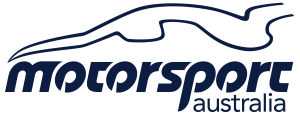 2022 STANDARD SUPPLEMENTARY REGULATIONSCLUB KHANACROSS1.  	   The Event will be held under FIA International Sporting Code including Appendices and the National Competition Rules (NCR) of Motorsport Australia, NSW Khanacross Series Regulations, Khanacross Standing Regulations,  these Supplementary Regulations and any Further Regulations or Instructions which may be issued. 		The Event is to be held in accordance with Motorsport Australia OH&S, Safety 1st, Integrity and Legal, and Risk Management Policies, which can be found on the Motorsport Australia website at www.motorsport.org.au. 2.    PROMOTER/ORGANISING CLUB: Thornleigh Car Club Inc – PO Box 276 Pennant Hills NSW 1715	  	PERMIT NO:  222/0907/033.    NAME OF EVENT: TCC Dirt N Dust Challenge Khanacross	4.    TYPE OF EVENT: Club Khanacross 5.    DATE:   9th July 20226.    VENUE / LOCATION:	Colo Park Off Road Racing Circuit, 5201 Putty Road, Sydney 27567.    TYPE OF SURFACE:	Unsealed dirt8.    TESTS: Min 6 Tests, Max 16 Tests as per Motorsport Australia Khanacross Regulations.       One attempt at each test in each direction9.    INVITED CLUBS (WHERE APPLICABLE):	Any Motorsport Australia affiliated car club.10. CLERK OF THE COURSE: 	Matthew Rath	ID 1062496		      PHONE:			0415 525 53411.  SECRETARY: 		TBA				Phone:				Postal Address:		PO Box 276, Pennant Hills NSW 1715	Email Address:		thornleigh.president@gmail.com 12. CHIEF SCRUTINEER: 	N/A13.  ENTRIES TO EVENT SECRETARY: 	$ 70.00	Adults						$ 40.00 Juniors	ALL ENTRIES MUST BE DONE ELECTRONICALLY by Wednesday 6th July - DUE TO COVID19No entries accepted on the day.Open on publication of these Regs.  Entries will be accepted until 9pm Wednesday 6th July 2022. Print entry form, fill it out, scan or take a photo of it and email with copy of competition licence & self-scrutiny document to thornleigh.president@gmail.com Entries will be accepted only once full payment has been received (details below).  Please keep a screen shot as evidence of payment. All forms must be signed by all entrants and guardian (where applicable).	Entry fee paid via bank deposit to Thornleigh Car Club.	Account Name: 	Thornleigh Car Club Inc.	BSB: 	112 – 879	Account Number: 	039595030	Description: 	Competitors name first initial and surname + DnDC.  Eg: M Rath DnDC14.  MAXIMUM NUMBER OF COMPETITORS:	4515.  MAXIMUM ENTRIES PER VEHICLE:	3  16.  STARTING TIME: 	Drivers briefing 9:15am, competition will commence at 9:30am and conclude around 4pm.17.  DRIVER'S BRIEFING: Driver briefing notes will be emailed to all competitors at least one week prior to the event.  Competitors will still be required to sign on at the event saying they have read and understood briefing notes.18.  SCRUTINY:	All vehicles must be self-scrutineered by competitor via the attached form.	VENUE:	N/A19.  SCRUTINY - SPECIAL RESTRICTIONS:Competing vehicles shall be compliant with Schedule A and Group 4K of the current Motorsport Australia Manual. Fire extinguisher must be in accordance with Schedule H. Fuel must be in accordance with Schedule G of the current Motorsport Australia Manual. Cars must be adequately muffled. Vehicles must be presented in a “Race Ready” condition, with driving lights if any.A valid Motorsport Australia-affiliated Club Membership Card and a valid Speed/Speed Junior Licence or superiorand a Motorsport Australia Log Book (if issued) must be presented with online entry (photo or scan of appropriate documents emailed with entry form).A helmet must be worn by each competitor in accordance with Schedule D of the current Motorsport Australia Manual.Each competitor must wear non-flammable clothing which covers the body from neck to wrist and down to the ankles.Each car must be fitted with a minimum of 1kg fire extinguisher, securely mounted and within reach of the driver.A blue triangle sides of 150mm is to be placed on the outside of the body work indicating the location of the battery.Roll cages are not compulsory though highly recommended.  Any roll cage structure fitted must comply with schedule J of the current Motorsport Australia Manual.20.  Classes Below is the list of classes to be used in the Event. These classes shall be:Class A 	0-1300cc Class B 	1301-1600cc Class C 	1601-2000cc Class D 	2001-3000cc Class E 	Over 3000cc Class F	2WD specialsClass G	4WD production vehiclesClass H	SXS and ATVClass MP	Modified 2WD/4WDNon production 4WS (4 Wheel Steering) and non-production 4WD vehicles are not permitted.The use of tyres marked ‘not for highway use’, ‘rally use only’, ‘mud and snow’, or similar are permitted in all classes.The use of traction aids (eg chains) or agricultural tyres are NOT permitted on any vehicle.21.  RESULTS, PRIZES & TROPHIES:Starting and Finishing procedures, Timing, Results and Penalties shall be in accordance with the Khanacross Regulations.  Trophies will be awarded at the October meeting of the Thornleigh Car Club on Thursday 14th October, 7:45pm Pennant Hills Leisure and Learning Centre, Warne St, Pennant Hills.	TROPHIES: 	1st, 2nd, 3rd Outright, 					1st in Class where more than 3 in class					1st Lady					1st Junior22.  The Motorsport Australia permit will be displayed at the start of the Event.23.  The Organisers may refuse any entry without assigning a reason in accordance with the NCR       of the current Motorsport Australia Manual.24.  Entries will be accepted in order of receipt.  Entries from competitors under 18 years of age must be   counter signed / consented to parent/guardian. 25.	Certain public, property, professional indemnity and personal accident insurance is provided by Motorsport Australia in relation to the Event.  Further details can be found in the Motorsport Australia Insurance Handbook, available at www.motorsport.org.au. 26. 	Event Organisers reserve the right to cancel, abandon or postpone the Event in accordance with the NCR of the current Motorsport Australia Manual.27.  Protests, if any, must be lodged in accordance with the NCR of the current Motorsport Australia Manual.28.	This Event will include a Motor Sport Passenger Ride Activity (MSPRA) which shall be run under and in accordance with the Motorsport Australia MSPRA Policy.29.  ALCOHOL, DRUGS AND OTHER SUBSTANCESThe holder of a Motorsport Australia Licence (or a Licence issued by another ASN) may be tested for the presence of any drug or other banned substance and subject to a penalty for a breach of the Australian National Anti-Doping Policy and/or the Motorsport Australia Illicit Drugs in Sport (Safety Testing) Policy at www.motorsport.org.au.   Consumption of alcohol in the paddock, pits or any other Reserved Area is prohibited until all Competition is concluded each day.  The holder of a Motorsport Australia Licence (or a Licence issued by another ASN) may be tested for the presence of alcohol by a Motorsport Australia Accredited Testing Official (CATO) in accordance with the Motorsport Australia Alcohol Policy at www.motorsport.org.au 30.  Special COVID Event Requirements:Masks are recommended to be worn when not competing.Changes to event:Sign in and licence check via email prior to event.If there are any problems or questions at the event, contact the venue plan checker/director, Matthew Rath.General:Drivers and pit crew MUST sign in at the venue.Stay at home if you have any cold or flu symptoms.Maintain social distancing measure 1.5m.  Do not gather in groups.Wash/sanitise your hands frequently, dispose of any paper towels that you have used in your own bin.  Sanitizer/wipes will be provided at various locations around the track and pits, please use regularly.If you develop symptoms while at the track, you must immediately isolate from everyone other than immediate family, inform the COVID-19 officer at the track, pack up and leave the venue.Restrictions:Under no circumstances should anyone with symptoms consistent with COVID-19 attend the event.  This includes any fever, respiratory symptoms, shortness of breath, sore throat, cough, fatigue or lack of sense of smell.Pit Area;There should be a clear area, at least 4 meters (2 car spaces) between you and your neighbouring pit spot.Courses and start/finish garage:Cars are to line up on indicated start line area and not beyond.  Time sheets will not be available to hand out.  Officials can verbally convey times to drivers when they are stationary in the finish garage.
NOTES:The Judge of Fact  will be the Senior Timekeeper for each testFuel is not available at the venue.All refuelling must be completed in the designated refuelling are.  At least one other pit crew member must be present at refuelling at all times.  A fire extinguisher must be within 2 meters of the refuelling point of the vehicle.If at any point a competitor or spectator requires First Aid, please present to the timing shed in the pit area.Due to COVID19 restrictions food will not be available at the venue.Competitors can enter the venue from the North Gate (Rallyschool entrance)There are toilet facilities located on site.